MI EXPERIENCIA DURANTE LA CUARENTENA¡Hola chicos/as! En esta ocasión queríamos proponerles realizar una actividad individual para reflexionar sobre cómo están transitando la cuarentena. Es muy importante terminar con todos los trabajos enviados hasta la fecha y necesitamos que los alumnos que aún faltan entregar puedan ponerse al día con los mismos, ya que en junio comenzaremos a trabajar en una nueva plataforma virtual propuesta por el colegio y avanzaremos con temas nuevos.Estamos seguros que son capaces de ponerse al día! Es muy importante trabajar con responsabilidad, dedicación y compromiso. Juntos lo lograremos. MARGA, SEBA Y PAULA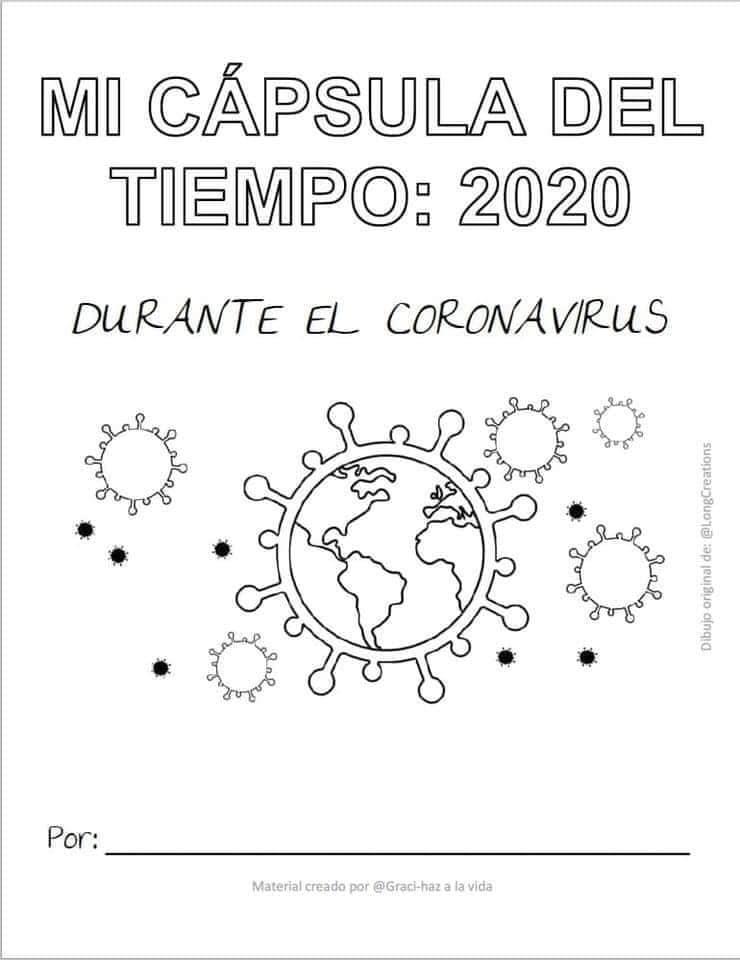 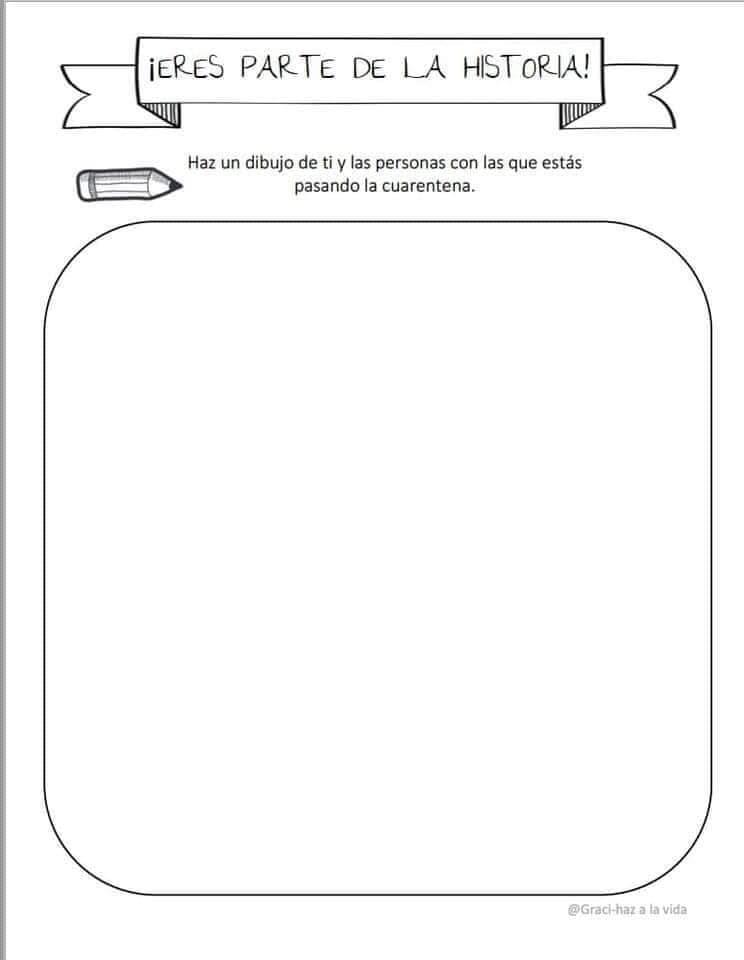 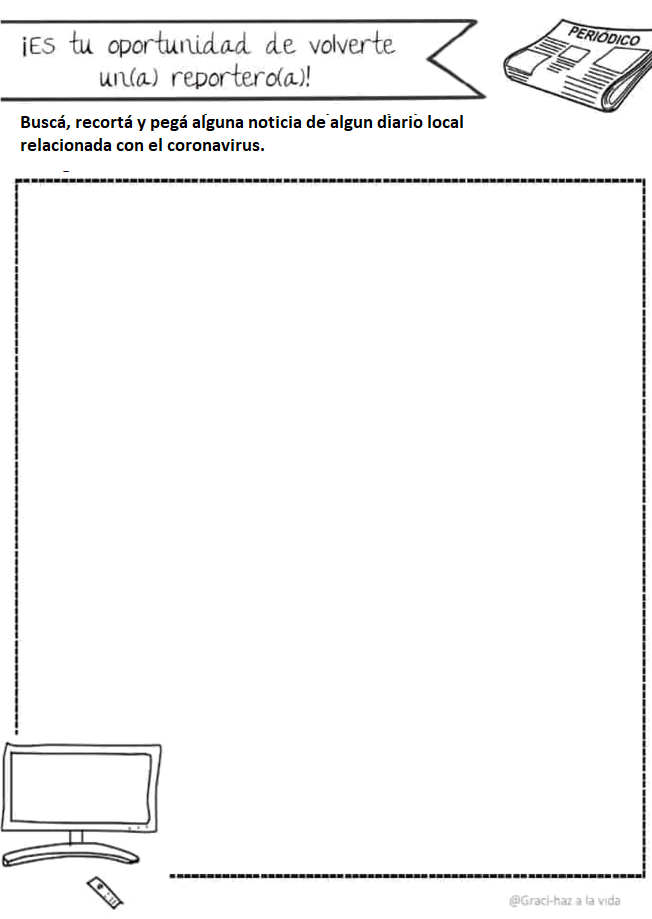 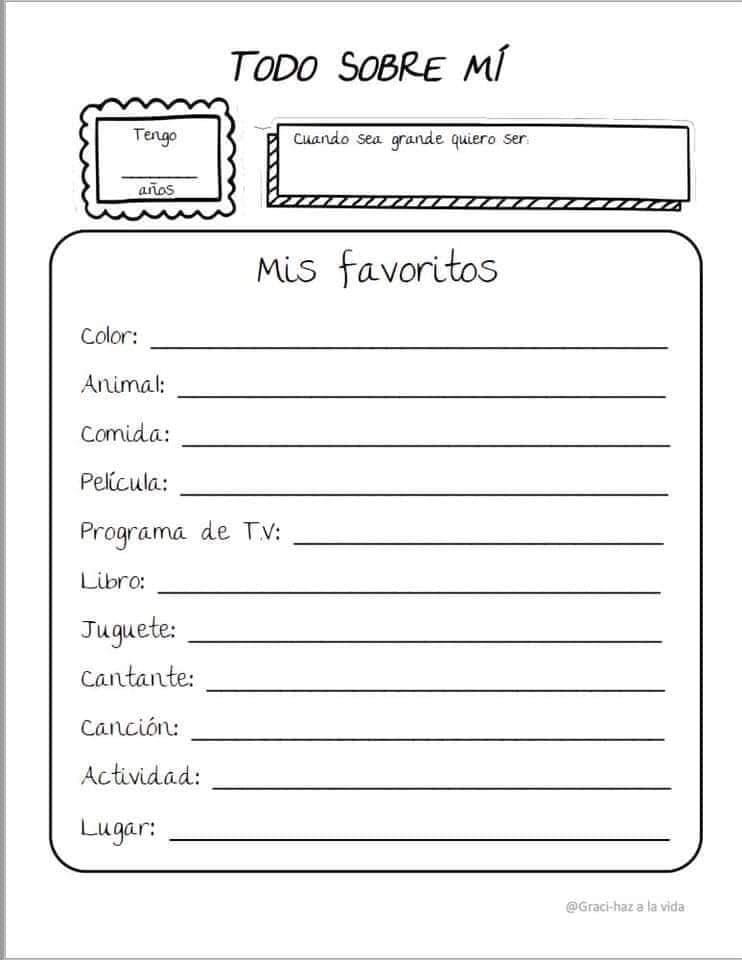 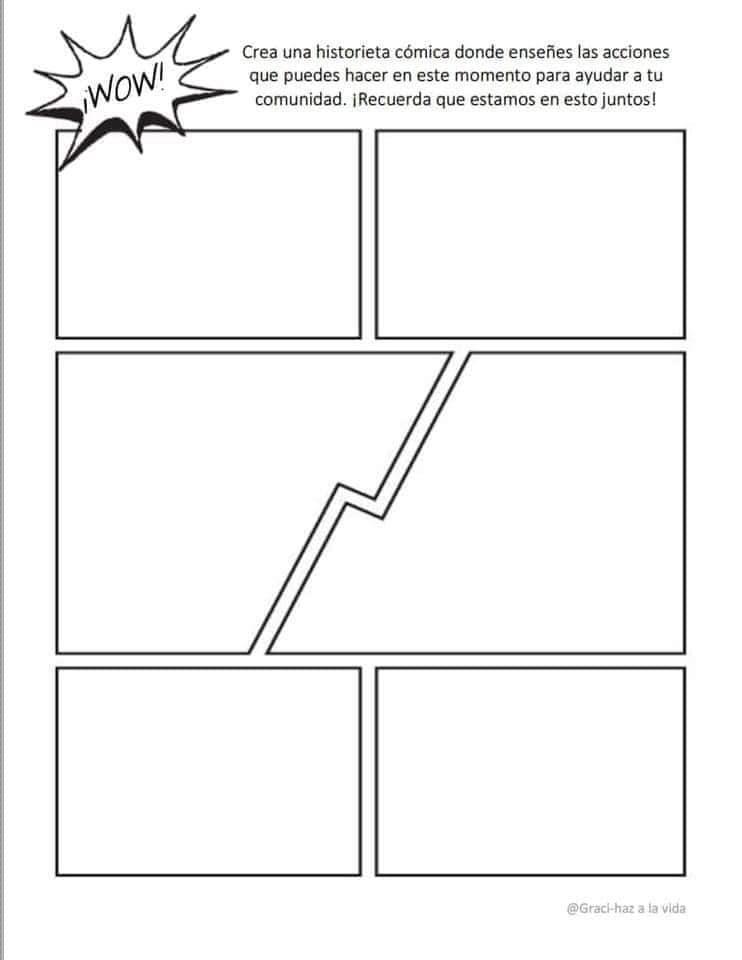 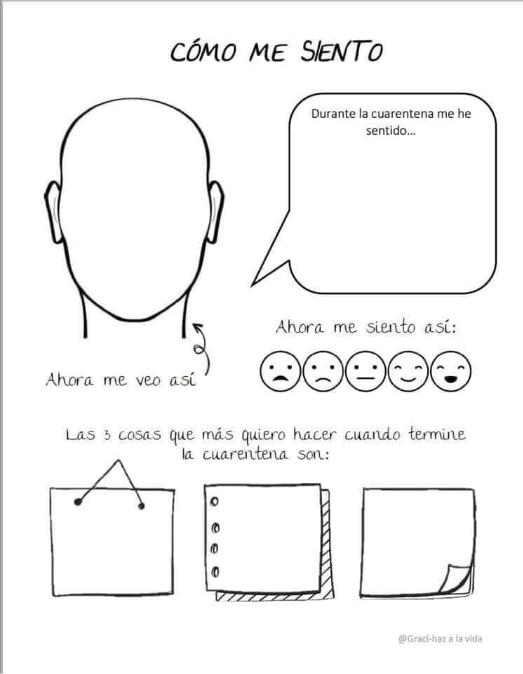 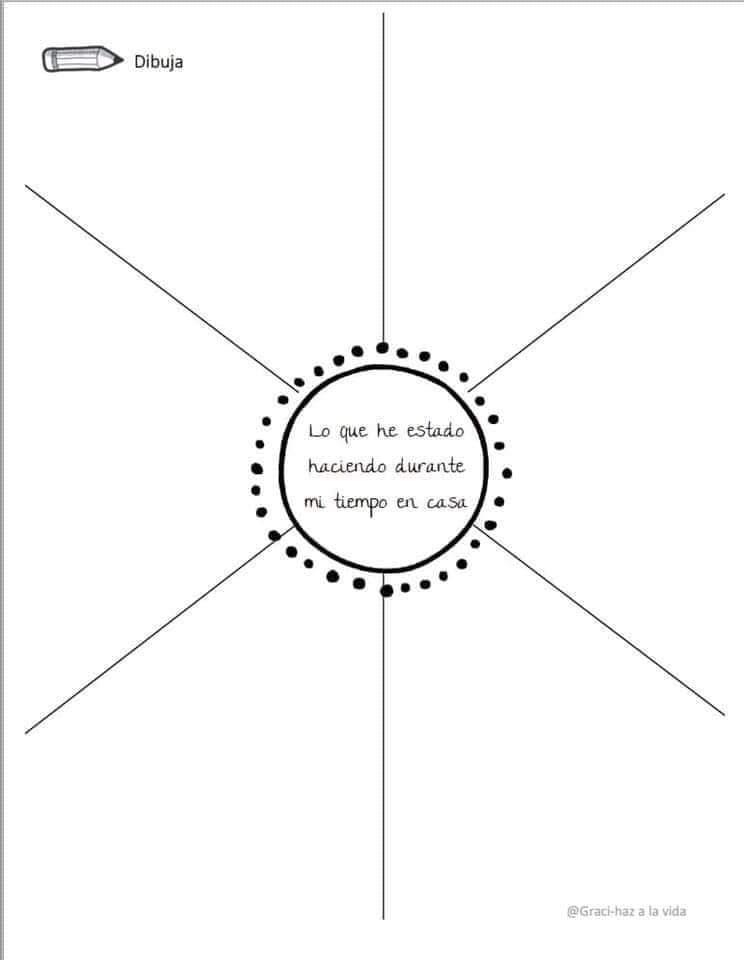 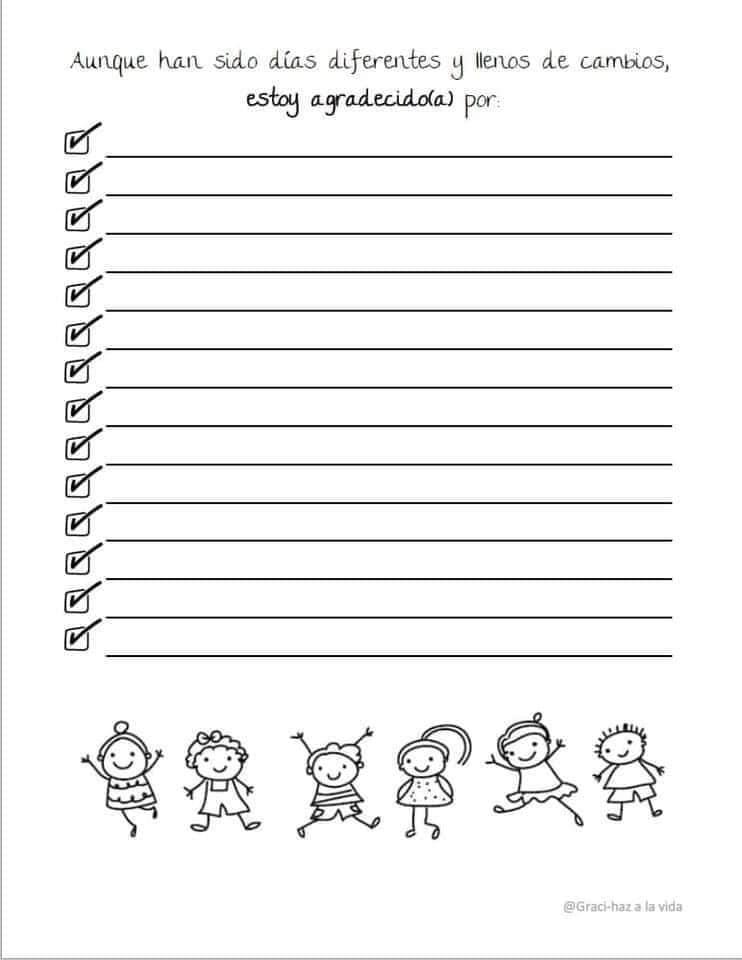 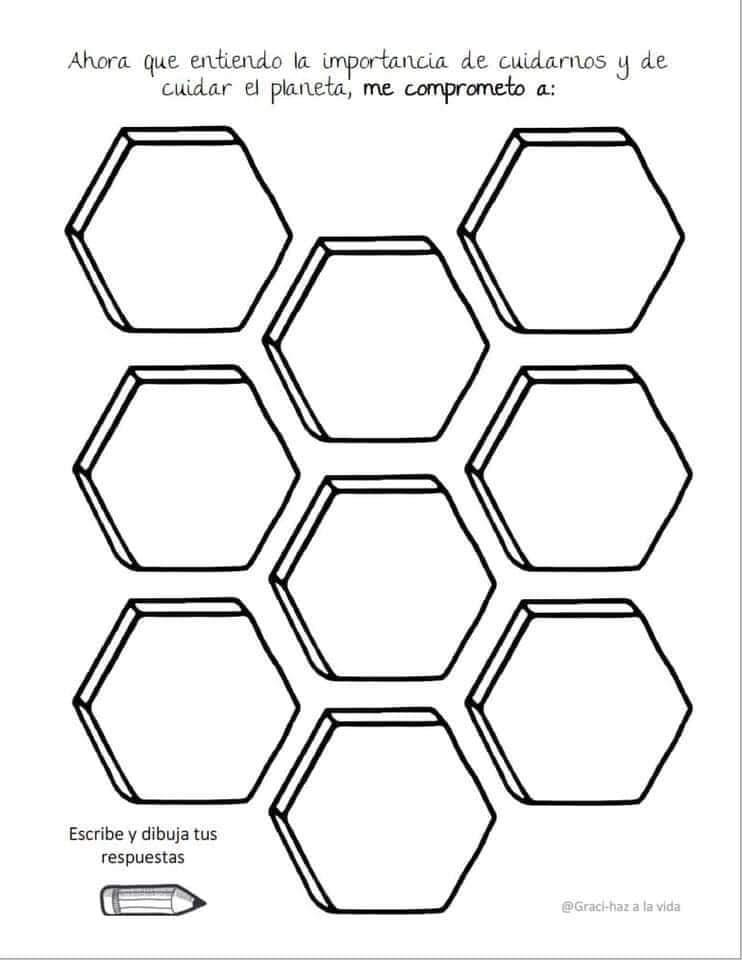 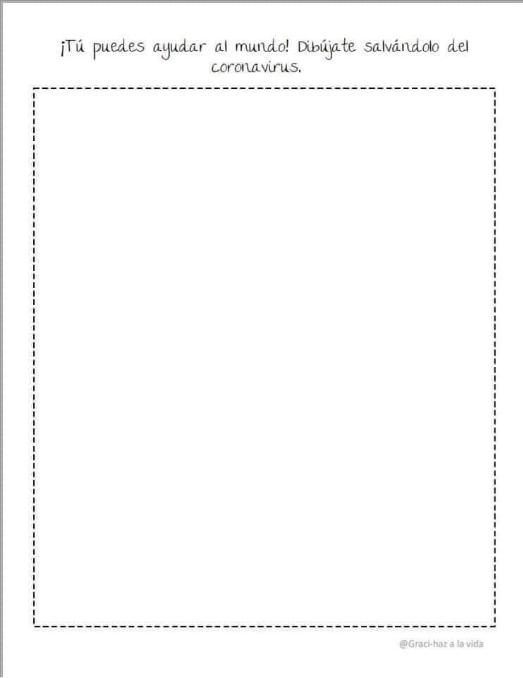 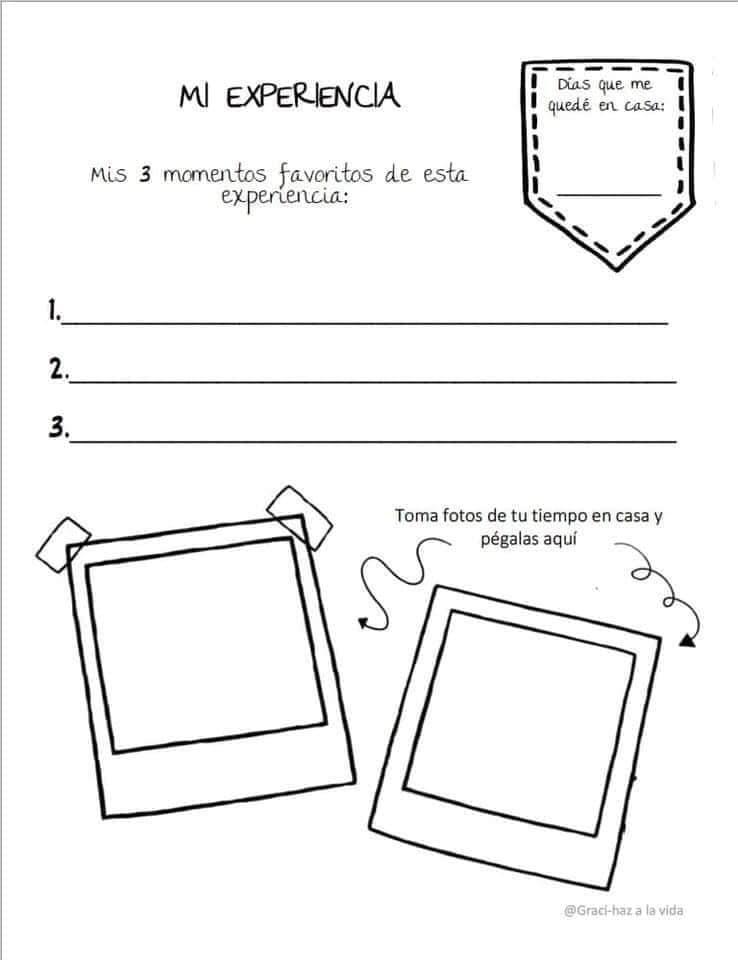 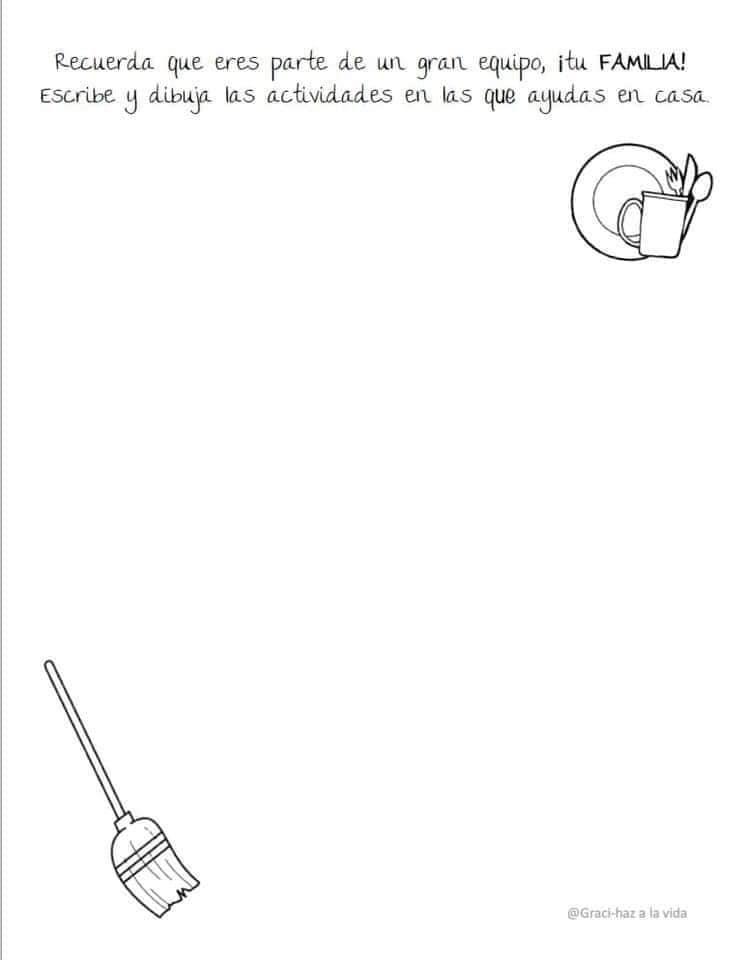 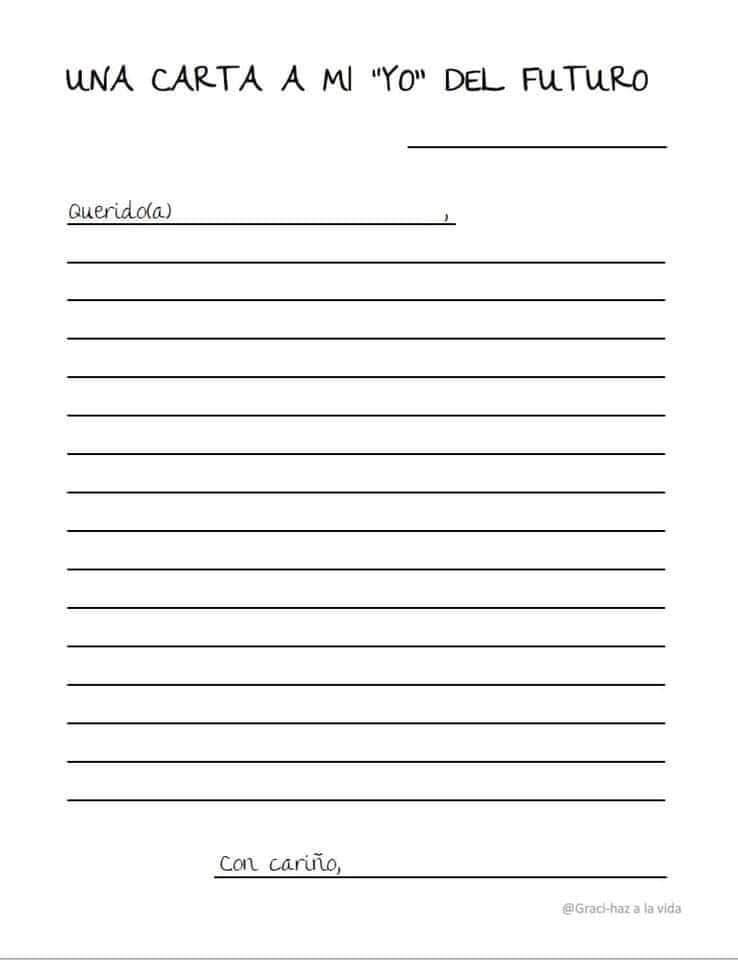 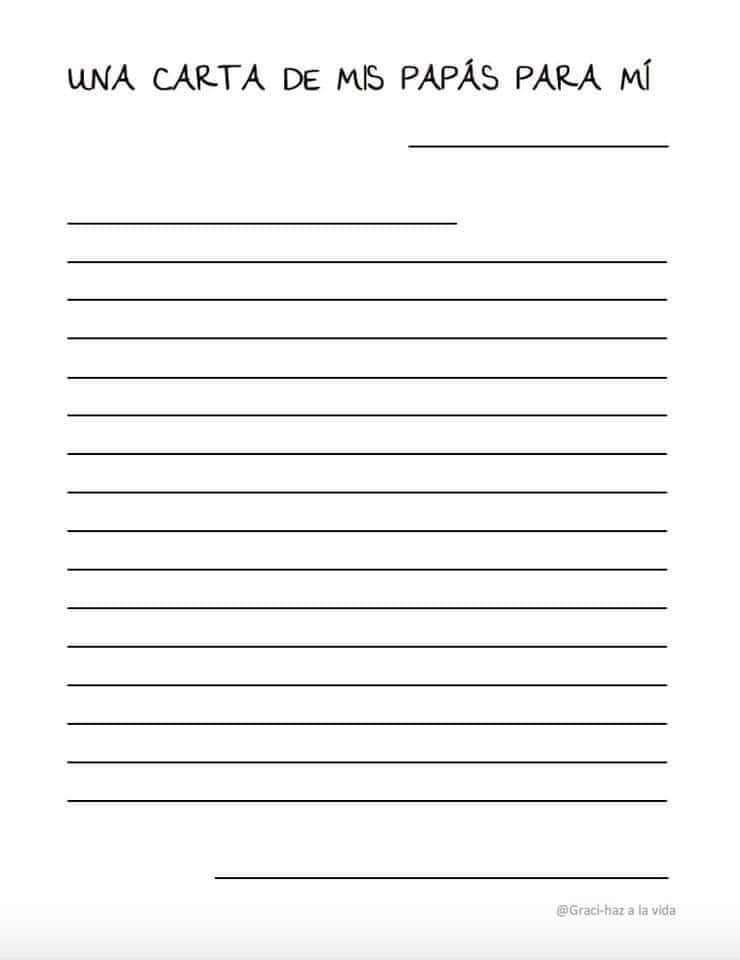 